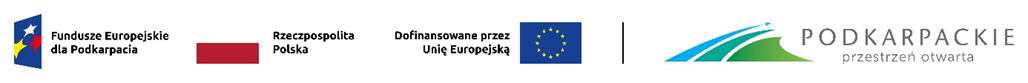 Opis zmian kryteriów wyboru projektów dla programu regionalnego Fundusze Europejskie dla Podkarpacia 2021-2027 – EFRRZmiany wprowadzone do dokumentu w porównaniu do wersji z dnia 17 lutego 2023 r. obejmują: przyjęcie kryteriów wyboru projektów dla wybranych typów w ramach Priorytetów / Działań SZOP FEP 2021-2027:Priorytet 9 Pomoc techniczna EFRRDziałanie 9.1 Pomoc techniczna EFRR.korektę kryteriów wyboru projektów zatwierdzonych w dniu 17 lutego 2023 r. dla Priorytetów / Działań SZOP FEP 2021-2027:Priorytet 1 Konkurencyjna i cyfrowa gospodarkaDziałanie 1.1 Badania i rozwój typ projektu: Wsparcie działalności badawczo-rozwojowej - modyfikacja kryterium formalnego standardowego nr 5.Działanie 1.3 Wsparcie MŚP – dotacja typ projektu: Wdrożenia prac B+R, innowacji przez MŚP i Wsparcie rozwoju i konkurencyjności MŚP w formie dotacji - modyfikacja kryterium formalnego standardowego nr 5,typ projektu: Wdrożenia prac B+R, innowacji przez MŚP – modyfikacja kryterium merytorycznego jakościowego nr 8,typ projektu: Wsparcie rozwoju i konkurencyjności MŚP w formie dotacji – modyfikacja punktacji w kryteriach merytorycznych jakościowych nr 1, 2 i 3.Priorytet 2 Energia i środowiskoDziałanie 2.6 Zrównoważona gospodarka wodno – ściekowatyp projektu: Roboty budowlane, instalacyjne lub zakup wyposażenia w zakresie infrastruktury niezbędnej do ujęcia, uzdatniania, magazynowania i dystrybucji wody do spożycia – modyfikacja kryterium merytorycznego jakościowego nr 5, modyfikacja kryterium merytorycznego jakościowego nr 6.Priorytet 5 Przyjazna przestrzeń społecznaDziałanie 5.1 Edukacjacz. 1.2.5.1: kryterium formalne specyficzne nr 2 – modyfikacja nazwy kryterium.Rzeszów, 25 kwietnia 2023 r.